Choral Group		119		219Choir		121		221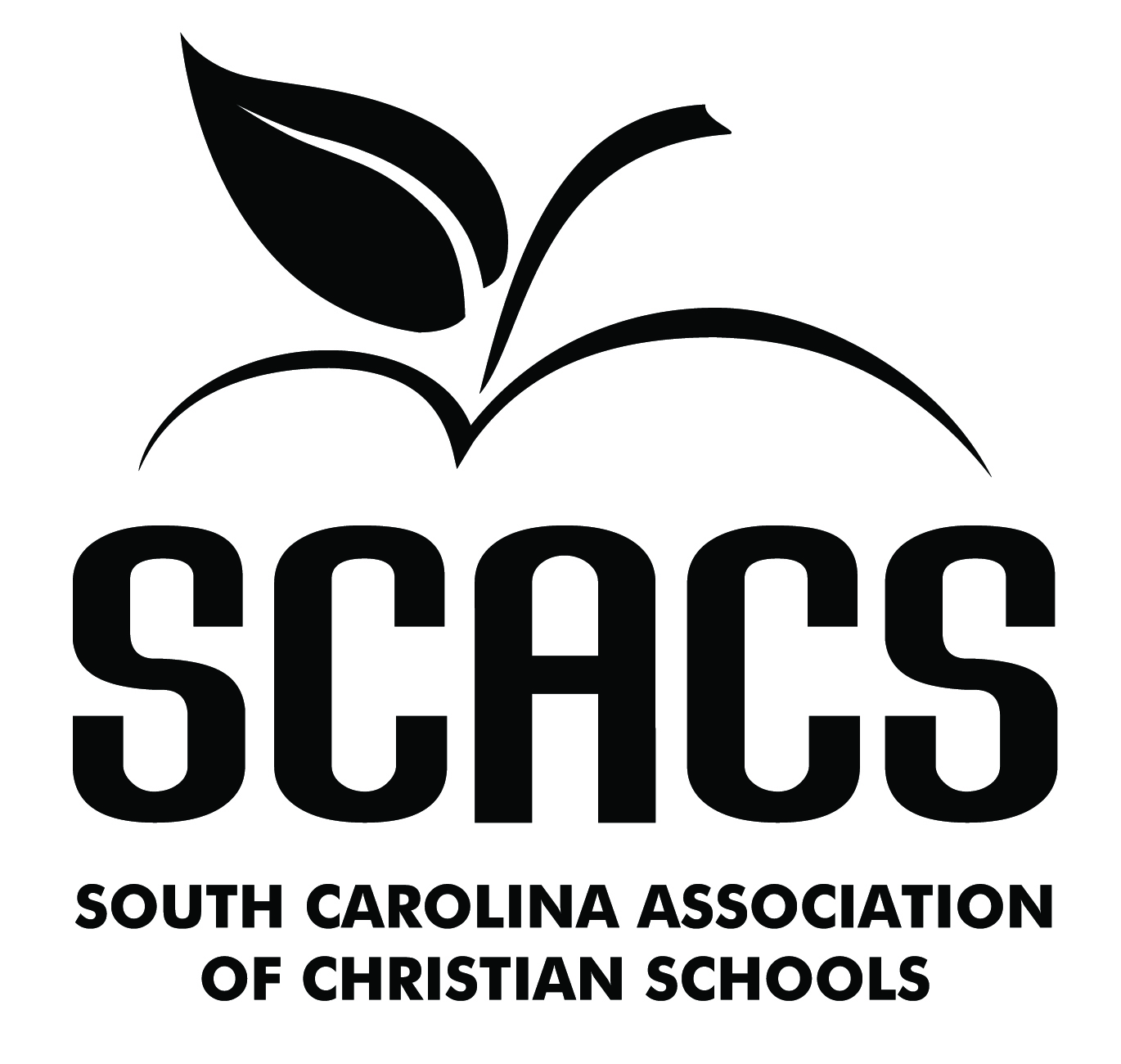 CHORAL GROUP – CHOIRElementarySchool/Group Name:School/Group Name:School/Group Name:School #School #Director:Selection # 1Selection # 1ComposerComposerSelection #2Selection #2ComposerComposerFACTORS EVALUATEDCOMMENTS #1COMMENTS #2Pt #1Pt #2TONE & INTONATIONTECHNIQUEblend, balance, ensembleRHYTHMDICTIONINTERPRETATIONperformance, stylingPART ACCURACYSTAGE PRESENCESELECTIONdifficulty, appropriatenessTOTAL POINTSTOTAL POINTSAVERAGE SCORE (80 possible)AVERAGE SCORE (80 possible)POINT SCALEPOINT SCALE9-10	72-80	8	Excellent64-71	Excellent7	Good56-63	Good6	Fair48-55	Fair5	Poor0-47	PoorJudge’s Signature